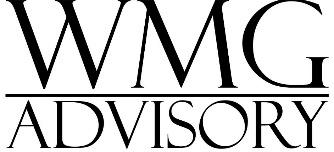 UPISNI FORMULARVrsta obuke:  Kontinuirana obuka za procenitelje vrednosti nepokretnostiPeriod obuke:  21.12.2018Kako ste saznali za WMG Advisory obuku zaprocenitelje? Obeležite odgovarajući odgovor.WMG Advisory Member of WolfMcGill Group je upisan u imenik organizatora kontinuirane obuke za licencirane procenitelje vrednosti nepokretnosti. Rešenje Ministarstva finansija Republike Srbije je izdato 24.08.2017. i zavedeno je pod brojem 401-00-2531/2017-16.      NaknadaNovčana naknada za prisustvo na seminaru iznosi 150 EUR neto. Uplate se vrše na tekući račun WMG Advisory member of Wolf McGill Group doo Beograd, broj 265- 1090310000779-90, u dinarskoj protivvrednosti, po srednjem kursu NBS na dan plaćanja. Prilikom plaćanja nije neo ho dno navesti p oziv na broj. Prisustvo na obuci nije garantovano bez uplate. Kandidat je saglasan da potpisivanjem formulara prijave prihvata izmirenje novčane  naknade  u celosti u roku od 2 radna dana po potpisivanju prijavnog formulara, organizator ima pravo da zadrži uplaćen avans na ime administrativnih troškova.NapomenaNa obuci je zabranjeno korišćenje bilo kog uređaja koji ima opciju snimanja audio i video sadržaja. Svako korišćenje bilo kog materijala prezentovanog na obuci u bilo kojoj formi, bez pismene dozvole WMG Advisory member of Wolf McGill Group je zabranjeno. Materijal korišćen na obuci i za potrebe obuke je pripremio WMG Advisory member of Wolf McGill Group u saradnji sa predavačima i može se koristiti samo u ove svrhe. Materijal nije sačinjen sa namerom da zastupa ili favorizuje najbolje ili jedine pristupe i metode, niti da isključuje primenu bilo kakvih drugih pristupa i metoda koje se mogu primeniti u praksi.Svojim potpisom garantujem da sam saglasan/-na sa navedenim uslovima.Ime i prezimeDatum i mesto rođenjaJMBGE-mailBroj mobilnog telefonaUlica, broj, mesto stanovanjaZaposlen/a uRadna pozicijaStručna spremaPreporukaMedijiInternetE-mailPrethodna saradnjaIme i prezimePotpisDatum i mesto